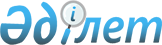 Об утверждении Правил оказания первичной медико-санитарной помощи и Правил прикрепления граждан к организациям первичной медико-санитарной помощи
					
			Утративший силу
			
			
		
					Постановление Правительства Республики Казахстан от 1 ноября 2011 года № 1263. Утратило силу постановлением Правительства Республики Казахстан от 7 августа 2015 года № 609      Сноска. Утратило силу постановлением Правительства РК от 07.08.2015 № 609 (вводится в действие по истечении десяти календарных дней после дня его первого официального опубликования).      Примечание РЦПИ.

      В соответствии с Законом РК от 29.09.2014 г. № 239-V ЗРК по вопросам разграничения полномочий между уровнями государственного управления см. приказ Министра здравоохранения и социального развития РК от 28.04.2015 г. № 281.      В соответствии с пунктом 4 статьи 45 Кодекса Республики Казахстан от 18 сентября 2009 года "О здоровье народа и системе здравоохранения" Правительство Республики Казахстан ПОСТАНОВЛЯЕТ:



      1. Утвердить прилагаемые:



      1) Правила оказания первичной медико-санитарной помощи;



      2) Правила прикрепления граждан к организациям первичной медико-санитарной помощи.



      2. Настоящее постановление вводится в действие по истечении десяти календарных дней после первого официального опубликования.      Премьер-Министр

      Республики Казахстан                       К. Масимов

Утверждены        

постановлением Правительства

Республики Казахстан   

от 1 ноября 2011 года № 1263 

Правила

оказания первичной медико-санитарной помощи 

1. Общие положения

      1. Настоящие Правила первичной медико-санитарной помощи разработаны в соответствии с пунктом 4 статьи 45 Кодекса Республики Казахстан 18 сентября 2009 года "О здоровье народа и системе здравоохранения".



      2. Настоящие Правила определяют порядок оказания первичной медико-санитарной помощи. 



      3. Первичная медико-санитарная помощь (далее - ПМСП) - доврачебная или квалифицированная медицинская помощь без круглосуточного медицинского наблюдения, включающая комплекс доступных медицинских услуг, оказываемых на уровне человека, семьи и общества (диагностика и лечение наиболее распространенных заболеваний, а также травм, отравлений и других неотложных состояний; санитарно-противоэпидемические (профилактические) мероприятия в очагах инфекционных заболеваний; гигиеническое обучение населения, охрана семьи, материнства, отцовства и детства; разъяснительная работа по безопасному водоснабжению и рациональному питанию населения). 

2. Порядок оказания первичной медико-санитарной помощи

      4. ПМСП оказывается участковыми терапевтами, педиатрами, врачами общей практики, фельдшерами, акушерами и медицинскими сестрами (далее - специалисты ПМСП).



      5. ПМСП оказывается в соответствии со стандартами (перечни услуг, операций и манипуляций, медикаментов и изделий медицинского назначения), утвержденными уполномоченным органом в области здравоохранения (далее - уполномоченный орган).



      6. В рамках ПМСП оказываются следующие виды услуг:



      профилактические, диагностические, лечебные, по экспертизе временной нетрудоспособности.



      7. Профилактические услуги включают: профилактические осмотры, иммунизацию, формирование и пропаганду здорового образа жизни, рекомендации по рациональному и здоровому питанию, планирование семьи, диспансеризацию и динамическое наблюдение, патронаж беременных, детей, в том числе новорожденных, социально-психологическое консультирование.



      8. Диагностические услуги включают: осмотр специалистом ПМСП, лабораторные и инструментальные исследования.



      9. Лечебные услуги включают: оказание экстренной и неотложной медицинской помощи, лечебные манипуляции в соответствии со стандартами в области здравоохранения, обеспечение отдельных категорий граждан с определенными заболеваниями (состояниями) бесплатными или льготными лекарственными средствами и специализированными лечебными продуктами на амбулаторном уровне.



      10. При оказании ПМСП проводится экспертиза временной нетрудоспособности в порядке, установленном Правительством Республики Казахстан. Экспертиза временной нетрудоспособности проводится врачом в целях официального признания нетрудоспособности физического лица и его временного освобождения от выполнения трудовых обязанностей на период заболевания.



      11. ПМСП оказывается в рамках перечня гарантированного объема бесплатной медицинской помощи (далее - ГОБМП), утверждаемого Правительством Республики Казахстан.



      12. ПМСП оказывается гражданам:



      1) независимо от факта прикрепления в случае оказания экстренной и неотложной медицинской помощи;



      2) в плановом порядке - по прикреплению, предварительной записи или обращению.



      13. При первичном обращении гражданина в организацию ПМСП, в регистратуре организации ПМСП оформляется медицинская карта амбулаторного больного или история развития ребенка, которые являются первичными учетными медицинскими документами.



      Первичная учетная медицинская документация, используемая в организациях ПМСП, заполняется только на соответствующих формах, утвержденных уполномоченным органом, и хранится в регистратуре медицинской организации.



      Обеспечение сохранности первичной учетной медицинской документации осуществляется старшим регистратором, а в фельдшерско-акушерских и медицинских пунктах - специалистом ПМСП, в порядке, установленном уполномоченным органом.



      13-1. Запись на прием к врачу осуществляется при непосредственном обращении, по телефонной связи физического лица или его представителя в медицинскую организацию, оказывающую ПМСП, или в электронном формате через веб-портал "электронного правительства" без наличия электронной цифровой подписи.

      Сноска. Правила дополнены пунктом 13-1 в соответствии с постановлением Правительства РК от 30.04.2013 № 432 (вводится в действие по истечении десяти календарных дней со дня первого официального опубликования).



      14. Гражданину, который по состоянию здоровья и характеру заболевания не может прийти на прием в организацию ПМСП, медицинская помощь оказывается на дому специалистами ПМСП, либо профильными специалистами по заявке специалистов ПМСП в день регистрации вызова.



      14-1. Вызов врача на дом осуществляется при непосредственном обращении, по телефонной связи физического лица или его представителя в медицинскую организацию, оказывающую ПМСП, либо в электронном формате через веб-портал "электронного правительства" без наличия электронной цифровой подписи.

      Сноска. Правила дополнены пунктом 14-1 в соответствии с постановлением Правительства РК от 30.04.2013 № 432 (вводится в действие по истечении десяти календарных дней со дня первого официального опубликования).



      15. При оказании ПМСП лечащим врачом выписываются рецепты на лекарственные средства. Лекарственные средства выписываются только на рецептурных бланках утвержденного образца без указания конкретной аптечной организации, в порядке, утвержденном Правительством Республики Казахстан.



      16. Выдача лекарственных средств и биологически активных добавок медицинскими работниками организаций ПМСП не допускается, за исключением аттестованных на данный вид деятельности специалистов с медицинским образованием (врачебных амбулаторий, медицинских и фельдшерско-акушерских пунктов в населенных пунктах, не имеющих аптечных объектов). 

Утверждены         

постановлением Правительства

Республики Казахстан    

от 1 ноября 2011 года № 1263 

Правила

прикрепления граждан к организациям первичной

медико-санитарной помощи 

1. Общие положения

      1. Настоящие Правила прикрепления граждан к организациям первичной медико-санитарной помощи разработаны в соответствии с пунктом 4 статьи 45 Кодекса Республики Казахстан от 18 сентября 2009 года "О здоровье народа и системе здравоохранения".



      2. Настоящие Правила прикрепления граждан к организациям первичной медико-санитарной помощи (далее – Правила) определяют порядок прикрепления граждан Республики Казахстан и оралманов к организациям первичной медико-санитарной помощи, оказывающим гарантированный объем бесплатной медицинской помощи (далее – организации ПМСП).

      Сноска. Пункт 2 в редакции постановления Правительства РК от 31.12.2013 № 1556 (вводится в действие по истечении десяти календарных дней после дня его первого официального опубликования).



      3. Прикрепление граждан Республики Казахстан и оралманов к организациям ПМСП – регистрация обязательств организаций ПМСП по оказанию ПМСП и реализации прав граждан на ее получение в рамках гарантированного объема бесплатной медицинской помощи (далее – ГОБМП).

      Сноска. Пункт 3 в редакции постановления Правительства РК от 31.12.2013 № 1556 (вводится в действие по истечении десяти календарных дней после дня его первого официального опубликования).



      3-1. Информация о фактически прикрепленном количестве населения к медицинским организациям, оказывающим ПМСП, о территориальных участках обслуживания, врачах и среднем медицинском персонале участковой службы (службы общей практики) формируется в базе данных регистр прикрепленного населения. 

      Информация о наличии прикрепленного населения в разрезе организаций ПМСП из регистра прикрепленного населения является основанием для размещения ГОБМП организациям ПМСП, соответствующим требованиям Правил выбора поставщика услуг по оказанию гарантированного объема бесплатной медицинской помощи и возмещения его затрат, утверждаемых постановлением Правительства Республики Казахстан. 

      Сноска. Правила дополнены пунктом 3-1 в соответствии с постановлением Правительства РК от 30.04.2013 № 432 (вводится в действие по истечении десяти календарных дней со дня первого официального опубликования); пункт в редакции постановления Правительства РК от 31.12.2013 № 1556 (вводится в действие по истечении десяти календарных дней после дня его первого официального опубликования). 

2. Порядок прикрепления граждан к организации

первичной медико-санитарной помощи

      4. Прикрепление граждан и оралманов к организации ПМСП осуществляется по месту постоянного или временного проживания, работы, учебы, с учетом права свободного выбора врача, медицинской организации в пределах одной административно-территориальной единицы, за исключением граждан и оралманов, проживающих на приграничных территориях, которые по праву свободного выбора медицинской организации прикрепляются в близлежащую организацию ПМСП, расположенную на другой административно-территориальной единице.

      Сноска. Пункт 4 в редакции постановления Правительства РК от 31.12.2013 № 1556 (вводится в действие по истечении десяти календарных дней после дня его первого официального опубликования).



      5. Гражданин и оралман прикрепляется только к одной организации ПМСП. 

      Сноска. Пункт 5 в редакции постановления Правительства РК от 31.12.2013 № 1556 (вводится в действие по истечении десяти календарных дней после дня его первого официального опубликования).



      6. Документом, свидетельствующим о прикреплении гражданина к организации ПМСП, является справка (талон) прикрепления к медицинской организации (далее - справка (талон) прикрепления), формирующаяся в бумажном виде и электронном формате через веб-портал "электронного правительства". Справка (талон) прикрепления в бумажном формате выдается медицинским регистратором медицинской организации. В электронном формате справка (талон) о прикреплении выдается через веб-портал "электронного правительства" в форме электронного документа, подписанная электронной цифровой подписью медицинской организации, оказывающей первичную медико-санитарную помощь.

      Сноска. Пункт 6 в редакции постановления Правительства РК от 30.04.2013 № 432 (вводится в действие по истечении десяти календарных дней со дня первого официального опубликования).



      7. Прикрепление к организации ПМСП осуществляется на основе заявления произвольной формы и документа, удостоверяющего личность (удостоверение личности, паспорт, свидетельство о рождении, иной документ, выданный в установленном законодательством Республики  Казахстан порядке), в любое календарное время в соответствии с графиком работы организации ПМСП. При обращении на веб-портал «электронного правительства» для прикрепления к организации ПМСП необходимо отправить запрос, а также иметь документ, удостоверяющий личность (удостоверение личности, паспорт, свидетельство о рождении, иной документ, выданный в установленном законодательством Республики Казахстан порядке), и электронную цифровую подпись.

      Сноска. Пункт 7 в редакции постановления Правительства РК от 30.04.2013 № 432 (вводится в действие по истечении десяти календарных дней со дня первого официального опубликования).



      8. Организации ПМСП осуществляют прикрепление при самостоятельном обращении граждан и оралманов. 

      Допускается прикрепление членов семьи при наличии их письменного согласия одним из членов семьи на основании заявления произвольной формы при предоставлении документов, удостоверяющих личность каждого члена семьи (удостоверение личности, паспорт, свидетельство о рождении, иной документ, выданный в установленном законодательном Республики Казахстан порядке).

      Сноска. Пункт 8 в редакции постановления Правительства РК от 31.12.2013 № 1556 (вводится в действие по истечении десяти календарных дней после дня его первого официального опубликования).



      9. Прикрепление лиц, не имеющих возможности по состоянию здоровья самостоятельно явиться в организации ПМСП, проводится в организациях ПМСП по их письменному обращению или в электронном формате через веб-портал "электронного правительства" при наличии документов, указанных в пункте 7 настоящих Правил. 

      Прикрепление лиц, не достигших восемнадцати лет, осуществляется на основании заявления произвольной формы его законных представителей при наличии документа, удостоверяющего личность прикрепляемого лица и его законного представителя.

      Сноска. Пункт 9 в редакции постановления Правительства РК от 31.12.2013 № 1556 (вводится в действие по истечении десяти календарных дней после дня его первого официального опубликования).



      10. Прикрепление граждан и оралманов к организациям ПМСП осуществляется в соответствии с нормативами численности прикрепленного населения. 

      Информация о нормативах численности прикрепленного населения доводится до сведения граждан и оралманов местными органами государственного управления здравоохранения через средства массовой информации и размещается в доступных для ознакомления местах в организациях ПМСП.

      Сноска. Пункт 10 в редакции постановления Правительства РК от 31.12.2013 № 1556 (вводится в действие по истечении десяти календарных дней после дня его первого официального опубликования).



      11. Изменение прикрепления граждан и оралманов к организациям ПМСП осуществляется:



      1) при изменении места постоянного или временного проживания, работы или учебы за пределы одной административно-территориальной единицы;



      2) в случаях реорганизации или ликвидации организации ПМСП; 



      3) не чаще одного раза в год при свободном выборе гражданином и оралманами врача и медицинской организации; 



      4) в период кампании по прикреплению населения к организации ПМСП.

      Сноска. Пункт 11 в редакции постановления Правительства РК от 31.12.2013 № 1556 (вводится в действие по истечении десяти календарных дней после дня его первого официального опубликования).



      12. При прикреплении граждан и оралманов к организации ПМСП при непосредственном их обращении, открепление от ранее прикрепленной организации ПМСП осуществляется автоматически через регистр прикрепленного населения. 

      При прикреплении к организации ПМСП в электронном формате через веб-портал «электронного правительства» открепление от ранее прикрепленной организации ПМСП осуществляется автоматически. 

      Сноска. Пункт 12 в редакции постановления Правительства РК от 31.12.2013 № 1556 (вводится в действие по истечении десяти календарных дней после дня его первого официального опубликования).



      13. При выборе гражданином и оралманам свободного прикрепления к организации ПМСП, возможность их обслуживания на дому специалистами данной организации оговаривается заранее и указывается в справке (талоне) прикрепления.

      Сноска. Пункт 13 в редакции постановления Правительства РК от 31.12.2013 № 1556 (вводится в действие по истечении десяти календарных дней после дня его первого официального опубликования).



      14. Организация ПМСП представляет один раз в год информацию о прикрепленном населении в местный орган государственного управления здравоохранением.



      15. Прикрепление граждан и оралманов к физическим лицам, занимающимся частной медицинской практикой, оказывающим ПМСП в рамках ГОБМП, осуществляется также как и к организациям ПМСП, в соответствии с настоящими Правилами.

      Сноска. Правила дополнены пунктом 15 в соответствии  с постановлением Правительства РК от 31.12.2013 № 1556 (вводится в действие по истечении десяти календарных дней после дня его первого официального опубликования).
					© 2012. РГП на ПХВ «Институт законодательства и правовой информации Республики Казахстан» Министерства юстиции Республики Казахстан
				